LEISURE TRAVELERS RV CLUB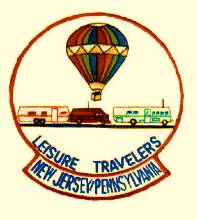 MEMBERSHIP APPLICATIONLeisure Travelers RV Club was founded on June 8, 1980, by John Carpenter of Somerdale, NJ.  Leisure Travelers is a family recreational vehicle and camping club with members currently residing in New Jersey, Pennsylvania, Delaware and New York.The Purpose of the Club is to promote camping, travel and outdoor recreation.  Our goal is to strengthen family ties by providing each family member with activities that will bring fun and fellowship.The club meets on the third weekend of each month.  Meetings are held at various locations including campgrounds (chosen by the host family for that month).To become a member of the Leisure Travelers RV Club you must:Be recommended by a current Club member.Submit the application below to join.Own a self-contained unit (motor home, fifth wheel, or travel trailer).Attend three (3) meetings (after application submission) within a six (6) month period, one (1) of which must include a Club camp-out with the applicant’s unit.Be approved by a majority of the Members present following the applicants’ complying with (d) at the next monthly Club Meeting.Pay a one-time registration fee of $15.00 (due one (1) month after approval).  New members’ dues start at their first official meeting and will be prorated.----------------------------------------------------------------------------------------------------------------------------------------------MEMBERSHIP APPLICATIONDues:			Registration Fee:     $15.00    (If applicable)		Total Submitted:   							           	New Members OnlyName								Date Application was submittedAddress																(Street)					(City)				(Zip Code)Family Consists Of															Adults		Children		Telephone #		Cell Phone #Type of Unit				Length		Years Camping		E-Mail A======================================= DO NOT WRITE BELOW THIS LINE ===========================================Date of 1st Meeting		Date of 2nd Meeting		Date of 3rd Meeting		Date voted into the Club “Let’s Go Camping”